МИНИСТЕРСТВО ОБРАЗОВАНИЯ КРАСНОЯРСКОГО КРАЯкраевое государственное автономноепрофессиональное образовательное учреждение «Емельяновский дорожно-строительный техникум» ФОНДОЦЕНОЧНЫХ СРЕДСТВПО УЧЕБНОЙ ДИСЦИПЛИНЕ________«Астрономия»______________(наименование дисциплины/профессионального модуля)15.01.09. Машинист лесозаготовительных и трелевочных машин(код и наименование направления подготовки)_______________базовый___________(уровень подготовки)р.п. Козулька 2020гФонд оценочных средств составлен в соответствии с рабочей программой, разработанной на основе Федерального государственного образовательного стандарта среднего профессионального образования по профессии СПО 15.01.09 Машинист лесозаготовительных и трелевочных машин             (код и наименование специальности)                            по учебной дисциплине АстрономияСоставители: _Рис А.И.  преподаватель ___________(Ф.И.О., должность)СОДЕРЖАНИЕ1. Общие положения«Астрономия» является дисциплиной, закладывающей базу для последующего изучения специальных предметов.Астрономия - наука, изучающая строение и развитие космических тел, их систем и всей Вселенной. Человек, получивший среднее профессиональное образование, должен знать основы современной астрономии, которая имеет не только важное общеобразовательное, мировоззренческое, но и прикладное значение.Результатом освоения учебной дисциплины «Астрономия» являются освоенные умения и усвоенные знания, направленные на формирование общих компетенций.Форма промежуточной аттестации по учебной дисциплине –дифференцированный зачет. Итогом дифференцированного зачета является качественная оценка в баллах от 1 до 5.Результаты освоения учебной дисциплины, подлежащие проверке:Освоение содержания учебной дисциплины «Астрономия» обеспечивает достижение студентами следующих результатов:личностных:Л1 – сформированность научного мировоззрения, соответствующего современному уровню	развития астрономической науки;Л2− устойчивый интерес к истории и достижениям	в области астрономии;Л3− умение анализировать последствия освоения космического пространства для жизни и деятельности человека.метапредметных:М1 – умение использовать при выполнении практических заданий по астрономии такие мыслительные операции, как постановка задачи, формулирование гипотез, анализ и синтез, сравнение, обобщение, систематизация, выявление причинно-следственных связей, поиск аналогов, формулирование выводов для изучения различных сторон астрономических явлений, процессов, с которыми возникает необходимость сталкиваться в профессиональной сфере;М2 – владение навыками познавательной деятельности, навыками разрешения проблем, возникающих при выполнении практических заданий по астрономии;М3 – умение использовать различные источники по  астрономии для получения достоверной научной информации, умение оценить ее достоверность;М4 – владение языковыми средствами: умение ясно, логично и точно излагать свою точку зрения по различным вопросам астрономии, использовать языковые средства, адекватные обсуждаемой проблеме астрономического характера, включая составление текста и презентации материалов с использованием информационных и коммуникационных технологий;предметных:П1 – сформированность представлений о строении Солнечной системы, эволюции звезд и Вселенной, пространственно-временных масштабах Вселенной;П2 – понимание сущности наблюдаемых	 во Вселенной явлений;П3 − владение основополагающими  астрономическими понятиями, теориями, законами	 и закономерностями, уверенное пользование астрономической терминологией и символикой;П4 − сформированность представлений о значении астрономии в практической деятельности человека и дальнейшем научно-техническом развитии;П5 – осознание роли отечественной науки в освоении и использовании космического пространства и развитии международного сотрудничества в этой области.Выпускник, освоивший ППКРС СПО, должен обладать:- общими компетенциями, включающими в себя способность:ОК1. Понимать сущность и социальную значимость будущей профессии, проявлять к ней устойчивый интерес;ОК2. Организовывать собственную деятельность, исходя из цели и способов ее достижения, определенных руководителем;ОК3. Анализировать рабочую ситуацию, осуществлять текущий и итоговый контроль, оценку и коррекцию собственной деятельности, нести ответственность за результаты своей работы;ОК4. Осуществлять поиск информации, необходимой для эффективного выполнения профессиональных задач;ОК5. Использовать информационно-коммуникационные технологии в профессиональной деятельности;ОК6. Работать в команде, эффективно общаться с коллегами, руководством, клиентами;ОК7. Исполнять воинскую обязанность, в том числе с применением полученных профессиональных знаний (для юношей).2. Паспортфонда оценочных средств по ____ОДБ.08 Астрономия__________ (наименование дисциплины/модуля)Таблица 1. Оценочные средства учебной дисциплиныТаблица 2. График контроля внеаудиторной самостоятельной работы*Наименование раздела беретсяиз программы УД, ПМКОНТРОЛЬНО-Оценочные средства текущего контроля3.1. Практические и лабораторные работыПеречень практических и лабораторных работ.Практическая работа №1. Описать новые достижения в области «Космос»Практическая работа  №2. Описать одну из планет Солнечной системыПрактическая работа  №3 Описать международную космическую станциюПрактическая работа №4. Решение проблемных заданий, кейсов.Критерии оценки практических, лабораторных работ и экскурсий Оценка выполнения практических (лабораторных) работ, опытов по предметам. Если студент, набирает меньше 7 баллов ставится оценка «2».Практическая работа №1. Описать новые достижения в области «Космос»Цель: формирование осознания роли отечественной науки в освоении и использовании космического пространства и развитии международного сотрудничества в этой области сформированность собственной позиции по отношению к физической информации, получаемой из разных источниковКРАТКИЕ ТЕОРЕТИЧЕСКИЕ СВЕДЕНИЯКартографический сервис — это специализированная информационная система, предоставляющая пространственные данные в виде интерактивной карты. Картографический веб-сервис обеспечивает веб-доступ к картографической информации на основе интерфейсов прикладного программирования (API). В настоящее время на российском рынке наиболее известны и распространены следующие картографические и справочные сервисы: Яндекс.Карты; Google Maps; ГИС.Сравнение картографических сервисов:ЗАДАНИЯ И ИНСТРУКЦИИ ПО ВЫПОЛНЕНИЮЗАДАНИЕ 1 Изучить сравнительную таблицу картографических сервисов. Представьте, что вам предстоит поездка на автомобиле по городам Европы. Проанализируйте, каким из предложенных сервисов вы воспользуетесь  и аргументируйте причину своего выбора.ЗАДАНИЕ 2 Предположим, что вам предстоит разработать сайт для поиска мест отдыха молодежи в ближайших к Ульяновску регионах. Проанализируйте сравнительную таблицу и выберете картографический сервис, который подойдет для использования на вашем сайте. ЗАДАНИЕ 3 Используя электронный ресурс Google earth  (https://www.google.com/intl/ru/ earth ) опишите основные возможности Google Планета ЗемляДополнительное задание: Составить ментальную карту собственного увлечения (хобби).ОТЧЕТ:- название работы- цель работы- номер и ответ выполненного задания- ответы на контрольные вопросыПрактическая работа №2. Описать одну из планет Солнечной системыЦель: Научиться определять положение и перемещение планет на звездной карте. Выявлять условия видимости планет в соответствии с их положением относительно Солнца. Ход работы.Заполните таблицу:ВыводПрактическая работа №3. Описать международную космическую станцию.Цель: описать международную космическую станцию по плану.Ход работы.История созданияТехнические характеристикиПолётные данные станции и экипажаНаучные исследования (Цели и задачи международной станцииИнтересные фактыВыводыИсточникиhttps://ru.wikipedia.org/wiki/Международная_космическая_станцияhttps://aif.ru/dontknows/file/chto_predstavlyaet_soboy_mezhdunarodnaya_kosmicheskaya_stanciya_i_zachem_ona_nuzhnahttps://astro-azbuka.ru/astronomiya/mezhdunarodnaya-kosmicheskaya-stancziya-mkshttps://asteropa.ru/mezhdunarodnaya-kosmicheskaya-stanciya-mks/https://aboutspacejornal.net/космические-аппараты/орбитальные-станции/международная-космическая-станция/ и т.д.Практическая работа №4. Решение проблемных заданий, кейсов.Цель:формирование навыков познавательной деятельности, навыков разрешения проблем, возникающих при выполнении практических заданий по астрономии.КРАТКИЕ ТЕОРЕТИЧЕСКИЕ СВЕДЕНИЯИз биографии Мичио Каку …24 января 1947 года в Сан-Хосе (штат Калифорния, США) в семье потомков японских эмигрантов родился Мичио Каку – американец с японскими корнями, ставший знаменитым во всем мире благодаря астрономии и телевидению.Школьные годы Каку провел в Кибберли и пало-Альто, увлекался шахматами и серьёзно заинтересовался удивительной наукой под названием физика. В семейном доме Каку постоянно ощущалась нехватка электричества из-за того, что Мичио всё время ставил различные физические опыты. Своими руками смекалистый школьник смастерил камеру Вильсона и бетатрон мощностью 2,3 МЭв, машину для получения античастиц. Будучи ещё совсем юным, Каку при активном участии известного физика Эдварда Теллера удостоился стипендии фонда Герца. Впоследствии он с блеском защитил дипломную работу по физике в Гарварде и получил степень бакалавра. Его первым местом работы стала лаборатория Беркли в Калифорнийском университете. В возрасте всего лишь 25 лет молодой учёный стал доктором философии и получил право читать курс лекций в Принстоне. Позже основным местом работы Каку стал Сити-колледж City College of New York). Он стал преподавателем этого учебного заведения в середине девяностых годов прошлого века, и трудится там до сих пор.Его научная деятельность не ограничивается работой в колледже. Кроме степени в философии, Каку сотрудничает с Принстонским Институтом перспективных исследований, имеет звание профессора теоретической физики в университете Нью-Йорка. Он член Американского физического сообщества.Главной целью в научной деятельности учёного стала популяризация теоретической физики, футурологии и астрономии. Желание донести сложные научные постулаты простым языком до каждого слушателя привело доктора Каку к мысли о создании цикла телевизионных программ научного содержания. Так появились документальные фильмы о занимательной астрономии, которые демонстрируются на всемирно известном канале Discovery. Доктор Каку — автор более чем семидесяти работ по различной научной тематике.В процессе изучения физических принципов существования Вселенной группа учёных из разных стран вывела теорию струн. Мичио Каку также участвовал в разработке математической модели динамики одномерных протяженных объектов. Физики привнесли в новую разработку некоторые постулаты квантовой механики и теории относительности. Данная теория может стать основой для объяснения принципов квантовой гравитации.Плавное преобразование взглядов на устройство окружающего мира благодаря получению дополнительных знаний в различных околофизических научных областях, привело Мичио Каку к созданию модели эволюции нашей цивилизации. Он предполагает, что вследствие бурного развития науки начнётся скачкообразное изменение уже существующих высоких технологий:В середине двадцатых годов ХХI века люди получат возможность сбора и исследования данных из мозга человека, что приведёт к созданию глобальной мозго-сети.К 2040-му году наука научит человечество программировать и создавать любые виды материи с помощью нанотехнологий. Эти формы можно будет менять с помощью приказов-импульсов. Возможности такой материи могут быть ограничены только её физическими свойствами и химическим составом.С начала 2060х годов начнется активная колонизация Марса — то, о чём люди мечтают с момента появления научной фантастики. Уменьшение количества ресурсов, которое грозит Земле из-за неконтролируемого развития технологий, больше не сможет влиять на людей, которые начнут массово покидать нашу планету.По мнению Мичио Каку спустя несколько десятков лет компьютерные технологии выйдут на такой высокий уровень развития, что люди запросто смогут создавать цифровых индивидуумов – этаких умных киборгов. Банки воспоминаний и впечатлений, считанных из мозга совершенно незнакомых людей, можно будет загружать в собственные ячейки памяти. Совершенно серьёзные научные исследования ведутся в знаменитом на весь мир высшем учебном заведении в Бостоне – Массачусетском технологическом институте. Памятуя, что его выпускником в своё время был «большой шутник», выдающийся американский физик Ричард Фейнман, можно с уверенностью сказать – тут нет ничего невозможного…Не все астрономы – затворникиПопулярнось Мичио Каку в Америке и за её пределами просто фантастична. За многие годы он стал гостем десятков научно-популярных программ на телеканалах разных стран, не раз участвовал в знаменитом «Шоу Ларри Кинга». Он автор программ на американском радио -«Научная фантастика» и «Научные исследования с доктором Мичио Каку».Широта научного кругозора Мичио Каку не даёт усомниться в том, что однажды он обязательно достигнет цели, поставленной ещё в юности – закончить работу, начатую однажды Альбертом Эйнштейном, и объяснить людям загадки огромной Вселенной.Формула расчета перегрузок космонавтов на небольшой высоте: .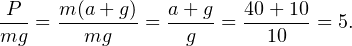 Ускорение свободного падения на любом расстоянии от Земли, а также на других планетах можно определить по формуле:.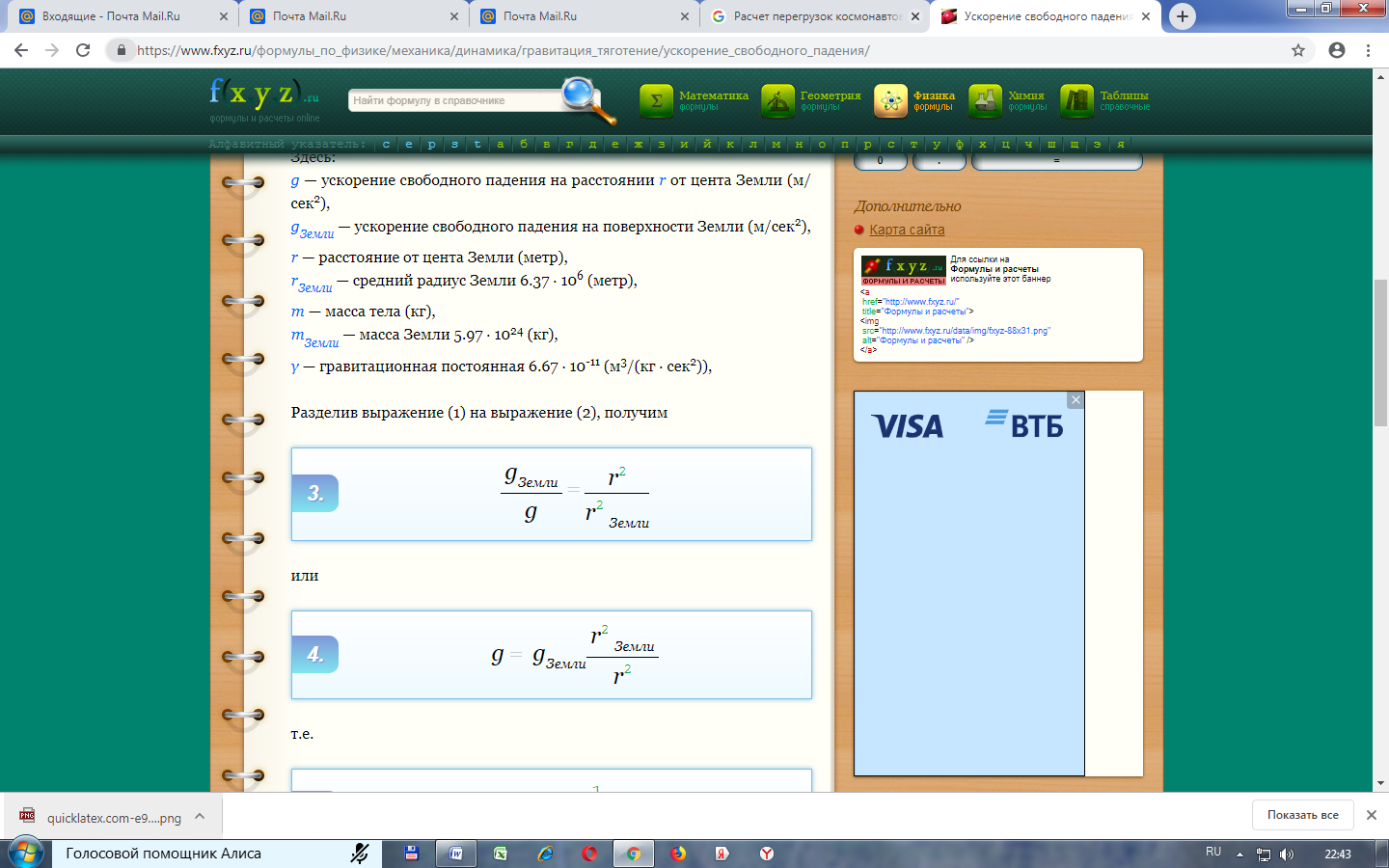 ЗАДАНИЯ И ИНСТРУКЦИИ ПО ВЫПОЛНЕНИЮЗАДАНИЕ 1. Изучить исходные данные и выполнить задание кейсов.Средний радиус Марса 3389,5 ± 0,2 км                                   Масса (m) Марса  6,4171⋅1023 кг                                   Ускорение свободного падения на экваторе (g)3,71м/с²                                   Первая космическая скорость 3,55 км/с                                   Вторая космическая скорость 5,03 км/с                                   Расстояние от Земли до Марса 55757930 кмОТЧЕТ:- название работы- цель работы- номер и ответ выполненного заданияКОНТРОЛЬНО-Оценочные средства внеаудиторной самостоятельной работыМетодические рекомендации (указания) по выполнению внеаудиторной самостоятельной работы с обоснованием расчета времени, затрачиваемого на ее выполненияВидами заданий для внеаудиторной самостоятельной работы по дисциплинедля овладения знаниями: чтение текста (учебника, первоисточника, дополнительной литературы); составление плана текста; использование аудио-и видеозаписей, компьютерной техники и Интернета и др.;для закрепления и систематизации знаний: работа с конспектом лекции (обработка текста); ответы на контрольные вопросы; аналитическая обработка текста; подготовка сообщений к выступлению на семинаре, конференции; подготовка рефератов, докладов, презентаций; составление библиографии, тестирование и др.;для формирования умений, общих и профессиональных компетенций: решение задач и упражнений по образцу. Виды заданий для внеаудиторной самостоятельной работы, их содержание и характер могут иметь вариативный и дифференцированный характер, учитывать специфику специальности. Планирование объема времени, отведенного на внеаудиторную самостоятельную работу по учебнойдисциплине, осуществляется преподавателем:на решение задач при подготовке к контрольной работе или закреплению пройденного материала выделено от одного часа до двух;подготовки рефератов, презентаций, докладов выделено от3 до 4 часов (поиск информации и оформление.Время выполнения зависит от объема и сложности выполняемой работы).Реферат - это самостоятельная письменная работа на тему, предложенную преподавателем (тема может быть предложена и студентом, но обязательно должна быть согласована с преподавателем). Реферат - творческая работа студента, одна из начальных форм научной и учебно-исследовательской деятельности. Цель реферата состоит в развитии навыков самостоятельного творческого мышления и письменного изложения собственных мыслей.Реферирование предполагает изложение какого-либо вопроса на основе классификации, обобщения, анализа и синтеза одного или нескольких источников.Специфика реферата (по сравнению с курсовой работой):• не содержит развернутых доказательств, сравнений, рассуждений, оценок,•дает ответ на вопрос, что нового, существенного содержится в тексте.
 Виды рефератовСтруктура реферата: 1) титульный лист; 2) план работы с указанием страниц каждого вопроса, подвопроса (пункта);3) введение;4) текстовое изложение материала, разбитое на вопросы и подвопросы (пункты, подпункты) с необходимыми ссылками на источники, использованные автором;5) заключение;6) список использованной литературы;7) приложения, которые состоят из таблиц, диаграмм, графиков, рисунков, схем (необязательная часть реферата).Приложения располагаются последовательно, согласно заголовкам, отражающим их содержание.Реферат оценивается преподавателем исходя из критериев оценки реферата.Критерии оценки внеаудиторной самостоятельной работы Оценивание рефератаРеферат оценивается по 100 балльной шкале, баллы переводятся в оценки успеваемости следующим образом: • 86 – 100 баллов – «отлично»; • 70 – 75 баллов – «хорошо»; • 51 – 69 баллов – «удовлетворительно;• мене 51 балла – «неудовлетворительно».Баллы учитываются в процессе текущей оценки знаний программного материала.Критерии и показатели, используемые при оценивании учебного реферата Структура презентации: 1) титульный лист; 2) введение;3) текстовое изложение материала через: таблицами, диаграммами, графиками, рисунками, схемами;5) заключение;6) список использованной литературы;Критерии оценивания презентаций студентовКритерии оценивания умений решать расчетные задачи студентами при выполнении самостоятельно работыКОНТРОЛЬНО-Оценочные средства промежуточной аттестацииОсобенности проведения промежуточной аттестации по учебной дисциплине/профессиональному модулю.Студентам выдается список вопросов к дифференцированному зачету. На зачете студентам выдается тест (представлен двумя вариантами каждый состоит из 20 вопросов, с выбором ответа).Тест Вариант № 11. Наука о небесных светилах, о законах их движения, строения и развития, а также о строении и развитии Вселенной в целом называется 1. Астрометрия         2. Астрофизика       3. Астрономия         4. Другой ответ 2.Гелиоцентрическую модель мира разработал … 1. Хаббл Эдвин 2. Николай Коперник 3. Тихо Браге 4. Клавдий Птолемей 3.К планетам земной группы относятся … 1. Меркурий, Венера, Уран, Земля 2. Марс, Земля, Венера, Меркурий 3. Венера, Земля, Меркурий, Фобос 4. Меркурий, Земля, Марс, Юпитер 4.Вторая от Солнца планета называется … 1. Венера                   2. Меркурий                     3. Земля                 4. Марс 5. Межзвездное пространство … 1. не заполнено ничем 2. заполнено пылью и газом 3.заполнено обломками космических аппаратов 4. другой ответ. 6. Угол между направлением на светило с какой-либо точки земной поверхности и направлением из центра Земли называется … 1. Часовой угол 2. Горизонтальный параллакс 3. Азимут 4. Прямое восхождение 7. Расстояние, с которого средний радиус земной орбиты виден под углом 1 секунда называется … 1. Астрономическая единица 2. Парсек 3. Световой год 4. Звездная величина 8. Нижняя точка пересечения отвесной линии с небесной сферой называется … 1. точках юга             2. точках севере                 3. зенит                    4. надир9. Большой круг, плоскость которого перпендикулярна оси мира называется 1. небесный экватор 2. небесный меридиан 3. круг склонений 4. настоящий горизонт 10. Первая экваториальная система небесных координат определяется … 1.Годинний угол и склонение 2. Прямое восхождение и склонение 3. Азимут и склонение 4. Азимут и высота 11. Большой круг, по которому центр диска Солнца совершает своё видимое летнее движение на небесной сфере, называется … 1. небесный экватор                     3. круг склонений 2. небесный меридиан                 4. эклиптика12. Линия вокруг которой вращается небесная сфера называется 1. ось мира                3. полуденная линия2. вертикаль                     4. настоящий горизонт 13. В каком созвездии находится звезда, имеет координаты α = 5h 20m, δ = + 100 1. Телец                 2. Возничий             3. Заяц              4. Орион14. Обратное движение точки весеннего равноденствия называется … 1. Перигелий           2. Афелий              3. Прецессия            4. Нет правильного ответа 15. Главных фаз Луны насчитывают … 1. две        2. четыре              3. шесть                  4.восемь 16. Угол, который отсчитывают от точки юга S вдоль горизонта в сторону заката до вертикала светила называют … 1. Азимут3. Часовой угол2. Высота  4. Склонение 17. Квадраты периодов обращения планет относятся как кубы больших полуосей орбит. Это утверждение … 1. первый закон Кеплера               3. третий закон Кеплера2. второй закон Кеплера                4. четвертый закон Кеплера 18.Телескоп, у которого объектив представляет собой линзу или систему линз называют1.Рефлекторним              3. менисковый2.Рефракторним             4. Нет правильного ответа. 19.Установил законы движения планет …1. Николай Коперник Браге                   3. Галилео Галилей2. Тихо                                                      4.Иоганн Кеплер20.К планетам-гигантам относят планеты … 1. Фобос, Юпитер, Сатурн, Уран 2. Плутон, Нептун, Сатурн, Уран 3. Нептун, Уран, Сатурн, Юпитер 4. Марс, Юпитер, Сатурн, Уран ТестВариант № 2 1. Наука, изучающая строение нашей Галактики и других звездных систем называется 1. Астрометрия                            3. Астрономия2. Звездная астрономия              4. Другой ответ 2.Геоцентрическую модель мира разработал … 1. Николай Коперник                 3. Клавдий Птолемей2. Исаак Ньютон                         4. Тихо Браге 3. Состав Солнечной системы включает … 1. восемь планет.    2. девять планет     3. десять планет     4. семь планет 4. Четвертая от Солнца планета называется … 1. Земля           2. Марс         3. Юпитер             4. Сатурн 5. Определенный участок звездного неба с четко очерченными пределами, охватывающий все принадлежащие ей светила и имеющий собственное называется … 1. Небесной сферой            2. Галактикой       3. Созвездие             4. Группа зрение 6. Угол, под которым из звезды был бы виден радиус земной орбиты, называется … 1. Годовой параллакс                        3. Часовой угол2. Горизонтальный параллакс          4. Склонение 7. Верхняя точка пересечения отвесной линии с небесной сферой называется … 1. надир            2. точках севере             3. точках юга             4.зенит8 Большой круг, проходящий через полюса мира и зенит, называется … 1. небесный экватор                            3. круг склонений2. небесный меридиан                        4.настоящий горизонт9. Промежуток времени между двумя последовательными верхними кульминациями точки весеннего равноденствия называется … 1. Солнечные сутки                         3. Звездный час2. Звездные сутки                                 4. Солнечное время110. Количество энергии, которую излучает звезда со всей своей поверхности в единицу времени по всем направлениям, называется …1. звездная величина              2. яркость          3. Парсек               4.светимость11. Вторая экваториальная система небесных координат определяет … 1.Годинний угол и склонение                       3. Азимут и склонение2. Прямое восхождение и склонение             4. Азимут и высота 12. В каком созвездии находится звезда, имеет координаты α = 20h 20m, δ = + 350 1. Козерог               2. Дельфин                3. Стрела                4. Лебедь13. Путь Солнца на небе вдоль эклиптики пролегает среди … 1. 11 созвездий                    2. 12 созвездий              3. 13 созвездий          4. 14 созвездий 14. Затмение Солнца наступает … 1. если Луна попадает в тень Земли. 2. если Земля находится между Солнцем и Луной 3. если Луна находится между Солнцем и Землей 4. нет правильного ответа. 15. Каждая из планет движется вокруг Солнца по эллипсу, в одном из фокусов которого находится Солнце. Это утверждение … 1. первый закон Кеплера 2. второй закон Кеплера 3. третий закон Кеплера 4. четвертый закон Кеплера 16. Календарь, в котором подсчету времени ведут за изменением фаз Луны называют … 1. Солнечным                           3. Лунным2. Лунно-солнечным               4. Нет правильного ответа. 17.Телескоп, у которого объектив представляет собой вогнутое зеркало называют 1.Рефлекторним                    3. менисковый2.Рефракторним                    4. Нет правильного ответа 18. Система, которая объединяет несколько радиотелескопов, называется … 1.Радиоинтерферометром                   3.Детектором2.Радиотелескопом                              4. Нет правильного ответа 19. Наука, изучающая строение нашей Галактики и других звездных систем называется … 1. Астрометрия                                 3. Астрономия2. Звездная астрономия                    4. Другой ответ 20. Закон всемирного тяготения открыл … 1. Галилео Галилей                        3. Исаак Ньютон2. Хаббл Эдвин                               4. Иоганн Кеплер1Критерии оценки тестовых заданийЗа каждый правильный вопрос  в тестовой форме ставится один баллСтуденту выставляется:- оценка «отлично»………………………………....100-80% выполнения работы (от19 баллов - 20);- оценка «хорошо»...................................................... 79-65% выполнения работы (от13 баллов - 18);- оценка «удовлетворительно».....................................64-35% выполнения работы (от7 баллов - 12);- оценка «неудовлетворительно»........................................ 34-0% выполнения работы (от 6 баллов);- оценка «зачтено» выставляется студенту, если ....100-35% выполнения работы (от20 баллов - 7);- оценка «не зачтено» ..................................................... 34-0% выполнения работы (от 6 баллов).ЛИТЕРАТУРАВоронцов-Вельяминов Б.А. Астрономия. Базовый уровень. 11 класс: учебникдля общеобразоват. организаций / Б.А.Воронцов-Вельяминов, Е.К.Страут. — М.: Дрофа, 2017.Дополнительные источники:Воронцов – Вельяминов Б.А. Очерки о Вселенной. – М.: Наука, 1980Зигель Ф.Ю.Сокровище звездного неба. Путеводитель по созвездиям и Луне. – М.: Наука, 1987Уипл Ф.Л. Семью Солнца. Планеты и спутники Солнечной системы. – М.: Мир, 1984Сайты и электронные пособия «Астрономия — это здорово!»  http://menobr.ru/files/astronom2.pptxhttp://menobr.ru/files/blank.pdf«Знаешь ли ты астрономию?» http://menobr.ru/files/astronom1.pptxАстрономическое общество. [Электронный ресурс] — Режим доступа: http://www.sai.msu.su/EAASГомулина Н.Н. Открытая астрономия / под ред. В. Г. Сурдина. [Электронный ресурс] — Режим доступа: http://www.college.ru/astronomy/course/content/index.htmГосударственный астрономический институт им. П. К. Штернберга МГУ. [Электронный ресурс] — Режим доступа: http://www.sai.msu.ruИнститут земного магнетизма, ионосферы и распространения радиоволн им. Н.В.Пушкова РАН. [Электронный ресурс] — Режим доступа: http://www.izmiran.ruКомпетентностный подход в обучении астрономии по УМК В. М.Чаругина. [Электронный ресурс] — Режим доступа: https://www.youtube.com/watch?v=TKNGOhR3w1s&feature=youtu.beКорпорация Российский учебник. Астрономия для учителей физики. Серия вебинаров. Часть 1. Преподавание астрономии как отдельного предмета. [Электронный ре-сурс] — Режим доступа: https://www.youtube.com/watch?v=YmE4YLArZb0Часть 2. Роль астрономии в достижении учащимися планируемых результатов освоения основной образовательной программы СОО. [Электронный ресурс] — Режим доступа: https://www.youtube.com/watch?v=gClRXQ-qjaIЧасть 3. Методические особенности реализации курса астрономии в урочной и внеурочной деятельности в условиях введения ФГОС СОО. [Электронный ресурс] — Режим доступа: https://www.youtube.com/watch?v=Eaw979Ow_c0Новости космоса, астрономии и космонавтики. [Электронный ресурс] — Режим доступа: http://www.astronews.ru/Общероссийский астрономический портал. Астрономия РФ. [Электронный ресурс] — Режим доступа: http://xn-80aqldeblhj0l.xn-p1ai/Российская астрономическая сеть. [Электронный ресурс] — Режим доступа: http://www.astronet.ruУниверсальная научно-популярная онлайн-энциклопедия «Энциклопедия Кругосвет». [Электронный ресурс] — Режим доступа: http://www.krugosvet.ruЭнциклопедия «Космонавтика». [Электронный ресурс] — Режим доступа: http://www.cosmoworld.ru/spaceencyclopediahttp://www.astro.websib.ru/http://www.myastronomy.ruhttp://class-fizika.narod.ruhttps://sites.google.com/site/astronomlevitan/plakatyhttp://earth-and-universe.narod.ru/index.htmlhttp://catalog.prosv.ru/item/28633http://www.planetarium-moscow.ru/https://sites.google.com/site/auastro2/levitanhttp://www.gomulina.orc.ru/http://www.myastronomy.ruПриложение 2Лист регистрации изменений в фонде оценочных средствОДБ. 08 Астрономия по специальности/профессии 15.01.09 Машинист лесозаготовительных и трелевочных машин             (код, название)Рассмотрено на заседании МК общеобразовательного  циклапротокол №___ от «___»__________2020 г., Председатель МК____________/_____________                      (подпись)И.О.Фамилиястр.Общие положения4ПАСПОРТ фонда оценочных средств6Таблица 1 – Оценочные средства7таблица 2 – График контроля внеаудиторной самостоятельной работы10контрольно-Оценочные средства текущего контроляПрактические и лабораторные работы (критерии оценки)1213контрольно-Оценочные средства внеаудиторной самостоятельной работы и критерии оценок28контрольно-Оценочные средства промежуточной аттестации и критерии оценок32Литература34№п/пВид контроляКурс /семестрКонтролируемые разделы (темы)*Наименование оценочного средстваКраткая характеристика оценочного средстваПредставление оценочного средства в ФОС1Текущий 1курс/1семестрТема 1. История развития астрономииПрактическая  работы №1.  Описать новые достижения в области «Космос»Цель: формирование осознания роли отечественной науки в освоении и использовании космического пространства и развитии международного сотрудничества в этой области сформированность собственной позиции по отношению к физической информации, получаемой из разных источниковРабота предполагает выполнение в парах, т.е. группа студентов делится на пары и выполняют работу по инструкции, выданной преподавателем, и оформляют отчет по работе.состоит из заданий и вопросовhttp://www.astro.websib.ru2Текущий 1курс/1семестрТема 2. Устройство Солнечной системыЭкскурсия «Живая планета»Практическая работа  №2. Описать одну из планет Солнечной системыПрактическая работа  № 3 Описать международную космическую станциюЭкскурсия.  Теория и практика космического полета на тренажере «Союз — ТМА».Интерактивнаяэкскурсия:http://www. planetarium-moscow. ru/world-of-astronomy/astronomical-news/ http://www. kosmo-museum. ru/static_pages/interaktivЦель: указывать параметры сходства внутреннего строения и химического состава планет земной группы и планет-гигантов; описывать характеристики каждой из планет.Работа предполагает самостоятельное выполнение без каких-либо источников информации и подсказок. Преподаватель проверяет знания студентов темы и их способность применять изученный материал для решения поставленных задач по темеЦель: описывать международную космическую станцию по плануРаботы проводятся в формате дистанционного обучения с использованием информационных технологий. Рекомендовано посмотреть видеоуроки по темам.Преподаватель проверяет знания студентов темы и их способность применять изученный материал для решения поставленных задач по темеhttp://www. planetarium-moscow. ru/world-of-astronomy/astronomical-news/ http://www. kosmo-museum. ru/static_pages/interaktivсостоит из заданий и вопросовсостоит из заданий и вопросовсостоит из заданий и вопросовсостоит из заданий и вопросов3Текущий 1курс/1семестрТема 3. Строение и эволюция ВселеннойИнтерактивная  экскурсия «Постижение космоса»Практическая работа №4Решение проблемных заданий, кейсов.Интерактивнаяэкскурсия:http://www. planetarium-moscow. ru/world-of-astronomy/astronomical-news/ http://www. kosmo-museum. ru/static_pages/interaktivЦель:формирование навыков познавательной деятельности, навыков разрешения проблем, возникающих при выполнении практических заданий по астрономии.Работы проводятся в формате дистанционного обучения с использованием информационных технологий. Рекомендовано посмотреть видеоуроки по темам.Преподаватель проверяет знания студентов темы и их способность применять изученный материал для решения поставленных задач по темесостоит из заданий и вопросовсостоит из заданий и вопросов5Промежу-точный1курс/1семестрДифференцирован-ный зачетЦель: определение уровня знаний студентов  полученных в процессе обучения на занятиях по дисциплине «Астрономия»Работа (студентов с долгами по темам пройденных за курсАстрономия) предполагает самостоятельное выполнение без каких-либо источников информации и подсказок. Преподаватель проверяет знания студентов темы и их способность применять изученный материал для решения поставленных задач по темеТест. Два варианта по 20 вопросов. Вопросы с выбором ответаРаздел по дисциплине (кол-во часов)*Тема для самостоятельной работыНаименование, вид заданияКоличество часов Сроки предоставленияВведениеПредставить графически (в виде схемы) взаимосвязь астрономии с другими науками, подчеркивая самостоятельность астрономии как науки и уникальность ее предметаЗарисовать схему1Представление к следующему занятию после получения заданияТема 1. История развития астрономииПодготовка сообщений, рефератов и презентаций  по темам (на выбор):«Об истории возникновения названий созвездий и звезд»; «История календаря»; «Хранение и передача точного времени»; «История происхождения названий ярчайших объектов неба»; «Прецессия земной оси и изменение координат светил с течением времени»; «Системы координат в астрономии и границы их применимостиСтудент выбирает одно задание на выбор: подготовка сообщения или реферата, или презентации3Представление к следующему занятию после получения заданияТема 2. Устройство Солнечной системы Подготовка сообщений, рефератов и презентаций  по темам (на выбор):«Точки Лагранжа»;«Современные методы геодезических измерений»;«История открытия Плутона и Нептуна»;«Конструктивные особенности советских и американских космических аппаратов»;«Полеты АМС к планетам Солнечной системы».Подготовка сообщений, рефератов и презентаций  по темам (на выбор):«Проекты по добыче полезных ископаемых на Луне»;«Самые высокие горы планет земной группы»;«Современные исследования планет земной группы АМС»;«Парниковый эффект: польза или вред?»;«Полярные сияния»Студент выбирает одно задание на выбор: подготовка сообщения или реферата, или презентацииСтудент выбирает одно задание на выбор: подготовка сообщения или реферата, или презентации44Представление к следующему занятию после получения заданияПредставление к следующему занятию после получения заданияТема 3. Строение и эволюция ВселеннойПодготовка сообщений, рефератов и презентаций  по темам (на выбор):«Самая тяжелая и яркая звезда во Вселенной»;«Экзопланеты»;«Правда и вымысел: белые и серые дыры»;«История открытия и изучения черных дыр»;«Идеи множественности миров в работах Дж. Бруно»;«Идеи существования внеземного разума в работах философов-космистов»;«Проблема внеземного разума в научно-фантастической литературе»Подготовка сообщений, рефератов и презентаций  по темам (на выбор):«Методы поиска экзопланет»;«История радиопосланий землян другим цивилизациям»;«История поиска радиосигналов разумных цивилизаций»;«Методы теоретической оценки возможности обнаружения внеземных цивилизаций на современном этапе развития землян»;«Проекты переселения на другие планеты: фантазия или осуществимая реальность»Студент выбирает одно задание на выбор: подготовка сообщения или реферата, или презентацииСтудент выбирает одно задание на выбор: подготовка сообщения или реферата, или презентации33Представление к следующему занятию после получения заданияПредставление к следующему занятию после получения задания№Критерии оценки практических и лабораторных работбаллы1Правильно определил цель опыта12Выполнил работу в полном объеме с соблюдением необходимой последовательности проведения опытов и измерений23Самостоятельно и рационально выбрал и подготовил для опыта необходимое оборудование, все опыты провел в условиях и режимах, обеспечивающих получение результатов и выводов с наибольшей точностью34Научно грамотно, логично описал наблюдения и сформулировал выводы из опыта. В представленном отчете правильно и аккуратно выполнил все записи, таблицы, рисунки, чертежи, графики, вычисления и сделал выводы25Правильно выполнил анализ погрешностей26Проявляет организационно-трудовые умения (поддерживает чистоту рабочего места и порядок на столе, экономно использует расходные материалы)27Эксперимент осуществляет по плану с учетом техники безопасности и правил работы с материалами и оборудованием3ИТОГО15СОДЕРЖАНИЕ ВЕРНОГО ОТВЕТА И УКАЗАНИЯ ПО ОЦЕНИВАНИЮБАЛЛЫ1Выполнены все критерии выше указанные15 – «5»2Опыт проводил в условиях, не обеспечивающих достаточной точности измерений, или было допущено два-три недочета, или не более одной негрубой ошибки и одного недочета, или эксперимент проведен не полностью, или в описании наблюдений из опыта допустил неточности, выводы сделал неполные.14-11 – «4»3Правильно определил цель опыта. Работу выполняет правильно не менее чем наполовину, однако объём выполненной части таков, что позволяет получить правильные результаты и выводы по основным, принципиально важным задачам работы. Или подбор оборудования, объектов, материалов, а также работы по началу опыта провел с помощью учителя, или в ходе проведения опыта и измерений были допущены ошибки в описании наблюдений, формулировании выводов.Опыт проводился в нерациональных условиях, что привело к получению результатов с большей погрешностью, или в отчёте были допущены в общей сложности не более двух ошибок (в записях единиц, измерениях, в вычислениях, графиках, таблицах, схемах, анализе погрешностей и т.д.) не принципиального для данной работы характера, но повлиявших на результат выполнения, или не выполнен совсем или выполнен неверно анализ погрешностей. Допускает грубую ошибку в ходе эксперимента (в объяснении, в оформлении работы, в соблюдении правил техники безопасности при работе с материалами и оборудованием), которая исправляется по требованию преподавателя.10-7«3»КритерийЯндекс. КартыGoogle. Maps2ГИСПокрытиеКарта всего мира (но наиболее проработаны карты России, Украины, Белоруссии и Казахстана, а также Европы и Северной Америки)Карта всего мира (но хорошо прорисованы только наиболее крупные города Северной Америки, Европы, России и др.)Россия и несколько городов в 9 странах (всего около 350 городов)Детализация карт, качество прорисовкиХорошая или очень хорошая детализация в России, достаточная в других странах.Средний уровень детализации. Много объектов отсутствует. Объекты хорошо видны только при сильном приближении.Очень хорошая детализация в городах присутствия.Построение маршрутовПостроение нескольких вариантов маршрута на автомобиле (с учетом пробок), общественным транспортом, пешком. Расчёт предположительного времени в пути. Проигрывает Google.Maps в качестве построения маршрута.Построение нескольких вариантов маршрута на автомобиле (с учетом пробок), общественным транспортом, пешком, на велосипеде и даже самолетом. Расчёт предположительного времени в пути.Построение нескольких маршрутов на автомобиле, общественном транспорте, пешком с расчётом времени на путь.Режимы отображения картыРежимы «Схема», «Спутник», «Гибрид», панорамы некоторых городовРежимы «Схема» и «Спутник», панорамы отдельных городовРежим «Схема»Условия использования APIБесплатно для использования в открытых некоммерческих неигровых проектах, не предназначенных для мониторинга и диспетчеризации. Использование ключа и регистрация не обязательна.Бесплатно для использования в открытых некоммерческих проектах, не предназначенных для мониторинга, диспетчеризации, ведения незаконной деятельности. Обязательна регистрация и получение ключа API.Бесплатно для использования в открытых некоммерческих проектах, не направленных на построение маршрутов. Обязательна регистрация и получение ключа.Ограничения количества запросов при бесплатном использовании APIЧисло запросов к сервисам геокодирования, маршрутизации и панорам Яндекса не должно превышать 25 000 в сутки.Число загрузок карт не должно превышать превышает 25 000 в сутки.Количество запросов к сервису ограничено предельной величиной 10 в секунду и (или) 10000 в месяцДокументация по использованию APIДокументация очень подробная, с примерами использования большинства функций.Документация достаточно подробная, но частично на английском языке.Документация по использованию краткаяЭлементы управленияЭлементы для перетягивания карты, увеличения выделенной области, измерения расстояний.Элемент изменения масштабаПереключатель типа картыМасштабная линейкаОбзорная картаПоиск по картеПробкиРедактор маршрутаПользовательские элементы управленияМасштабирование картыВыбор типа картыЭлемент управления Street ViewЭлемент управления Rotate для наклона и вращенияЭлемент перехода в полноэкранный режимПостроение маршрутовПользоват. элементы управленияУправлениеМасштабЛинейкаОтображение слоя пробокКнопка полноэкранного отображения картыОпределение месторасположения пользователяСредства для вывода большого количества данныхКластеризация;Технология активных областей;Технологии ObjectManager, LoadingObjectManager, RemoteObjectManagerКластеризация маркеров;Технология setTimeout для последовательного вывода маркеров на карту.Кластеризация объектовНазвание планетыУсловное обозначениеСостояние атмосферыСостояние атмосферыСостояние атмосферыСредняя температура, оСРельеф поверхностиНаличие и состояние водыСуществование жизниНазвание планетыУсловное обозначениеХимический составПлотностьДавлениеСредняя температура, оСРельеф поверхностиНаличие и состояние водыСуществование жизниМеркурийВенераЗемляМарсКейс 1Достижения в астрономии Мичио КакуИз предложенного текста выписать факты из биографии достижений в области астрономии.Какой эффект от Луны должны учитывать экспериментаторы, чтобы контролировать энергии пучка БАК?Кейс 2Экспедиция на МарсРассчитать время полета на Марс при условии достижения летательным аппаратом скорости близкой к скорости света.Рассчитать размеры перегрузки на планете  Марс.Что в условиях работы на Марсе может быть исследовано, не покидая планеты?Кейс 3Космический экспериментРассчитать перегрузки астронавтов при осуществлении полета на МКС при достижении скорости в 40м/с2 на небольшой высоте?Перечислить возможности космонавтов, прибывших на МКС?https://cosmos-online.ru/mks-onlinehttp://mks-online.ru/Кейс 4Астрономический календарьПо астрономическому календарю определите время начала лунного месяца?Определите планеты, которые можно наблюдать в этом месяце по ночам?Перечислите изменения во времени восхода и захода Солнца на начало и конец месяца?По полноте изложенияИнформативные (рефераты-конспекты)По полноте изложенияИндикативные (рефераты-резюме)По количеству реферируемых источниковМонографическиеПо количеству реферируемых источниковОбзорныеКритерии Показатели1.Новизна реферированного текста Макс. - 20 баллов- актуальность проблемы и темы;
- новизна и самостоятельность в постановке проблемы, в формулировании нового аспекта выбранной для анализа проблемы;
- наличие авторской позиции, самостоятельность суждений.2. Степень раскрытия сущности проблемы
Макс. - 30 баллов- соответствие плана теме реферата;
- соответствие содержания теме и плану реферата;
- полнота и глубина раскрытия основных понятий проблемы;
- обоснованность способов и методов работы с материалом;
- умение работать с литературой, систематизировать и структурировать материал;
- умение обобщать, сопоставлять различные точки зрения по рассматриваемому вопросу, аргументировать основные положения и выводы.3. Обоснованность выбора источников
Макс. - 20 баллов- круг, полнота использования литературных источников по проблеме;
- привлечение новейших работ по проблеме (журнальные публикации, материалы сборников научных трудов и т.д.).4. Соблюдение требований к оформлению Макс. - 15 баллов- правильное оформление ссылок на используемую литературу;
- грамотность и культура изложения;
- владение терминологией и понятийным аппаратом проблемы;
- соблюдение требований к объему реферата;
- культура оформления: выделение абзацев.5. Грамотность Макс. - 15 баллов- отсутствие орфографических и синтаксических ошибок, стилистических погрешностей;
- отсутствие опечаток, сокращений слов, кроме общепринятых;
- литературный стиль.Оценка5432Содержание Работа полностью завершена  Почти полностью сделаны наиболее важные компоненты работы Не все важнейшие компоненты работы выполненыРабота сделана фрагментарно и с помощью учителяСодержание Работа демонстрирует глубокое понимание описываемых процессов  Работа демонстрирует понимание основных моментов, хотя некоторые детали не уточняются Работа демонстрирует понимание, но неполноеРабота демонстрирует минимальное пониманиеСодержание Даны интересные дискуссионные материалы. Грамотно используется научная лексика Имеются некоторые материалы дискуссионного характера. Научная лексика используется, но иногда не корректно.Дискуссионные материалы есть в наличии, но не способствуют пониманию проблемы. Научная терминология или используется мало или используется некорректно.  Минимум дискуссионных материалов. Минимум научных терминовСодержание Студент предлагает собственную интерпретацию или развитие темы (обобщения, приложения, аналогии)Студент  в большинстве случаев предлагает собственную интерпретацию или развитие темыСтудент иногда предлагает свою интерпретациюИнтерпретация ограничена или беспочвеннаСодержание Везде, где возможно выбирается более эффективный и/или сложный процессПочти везде выбирается более эффективный процессСтуденту нужна помощь в выборе эффективного процессаСтудент может работать только под руководством преподавателяДизайн Дизайн логичен и очевиден  Дизайн есть  Дизайн случайныйДизайн не ясенДизайн Имеются постоянные элементы дизайна. Дизайн подчеркивает содержание.Имеются постоянные элементы дизайна. Дизайн соответствует содержанию.  Нет постоянных элементов дизайна. Дизайн может и не соответствовать содержанию. Элементы дизайна мешают содержанию, накладываясь на него. Дизайн Все параметры шрифта хорошо подобраны (текст хорошо читается)Параметры шрифта подобраны. Шрифт читаем.Параметры шрифта недостаточно хорошо подобраны, могут мешать восприятию Параметры не подобраны. Делают текст трудночитаемым Графика Хорошо подобрана, соответствует содержанию, обогащает содержание Графика соответствует содержаниюГрафика мало соответствует содержаниюГрафика не соответствует содержанию Грамотность Нет ошибок: ни грамматических, ни синтаксическихМинимальное количество ошибок   Есть ошибки, мешающие восприятиюМного ошибок, делающих материал трудночитаемым  ОценкиКритерии5В логическом рассуждении и решении нет ошибок4В логическом рассуждении и решении нет существенных ошибок, есть несущественные3В логическом рассуждении и решении нет существенных ошибок, но допущена существенная ошибка в математических расчетах2Имеется  существенныеошибки и  логическом рассуждении и в решении № п/пСодержание изменений (раздел, пункт, страницы)Основание для внесения изменений (новый учебный план, решение МО и т.д.)протокол МО, Ф.И.О., подпись председателяДата введения изменения1.